Мастер класс по предмету “Лепка”, тема: “Поросенок из глины”Преподаватель: Лаура Роман МихайловичМуниципальное бюджетное учреждение дополнительного образования детская художественная школа пгт. Ильского МО Северский район Длиная 104Для лепки нам необходимо:природная глина;емкость с водой;клеенка;стеки;кисточкаВ сухую глину необходимо добавить воды и хорошо ее размять до получения однородной пластичной массы.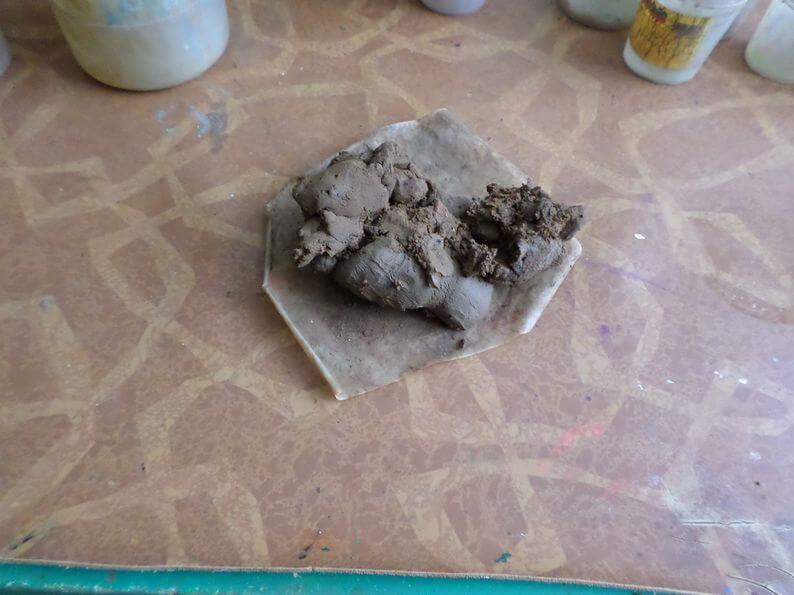 Из хорошо размятого куска глины отщипываем кусочек, скатываем в шар и расплющиваем — это будет дно. Форму будем лепить методом жгута.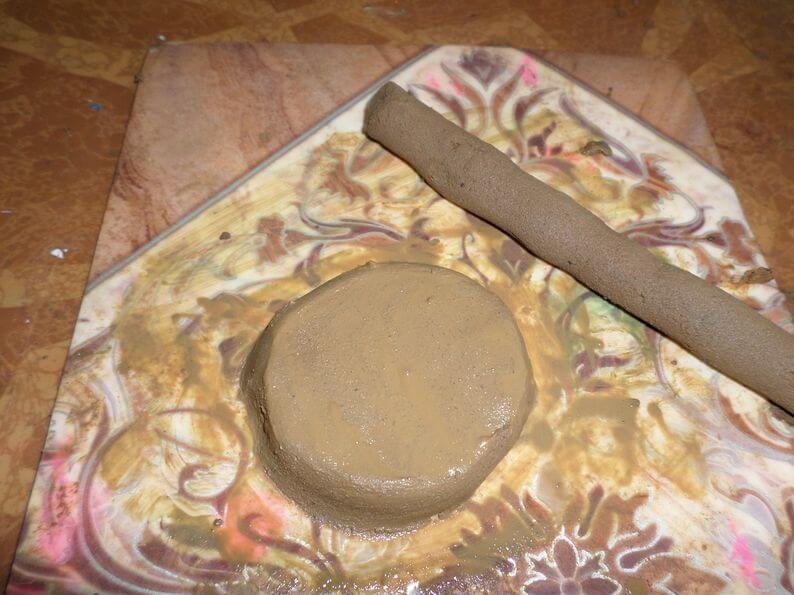 Раскатываем жгут, сворачиваем в кольцо и пальцами примазываем к донышку. Потом делаем следующий жгут, и накладываем на предыдущий, и так далее, пока у нас не получится желаемая высота.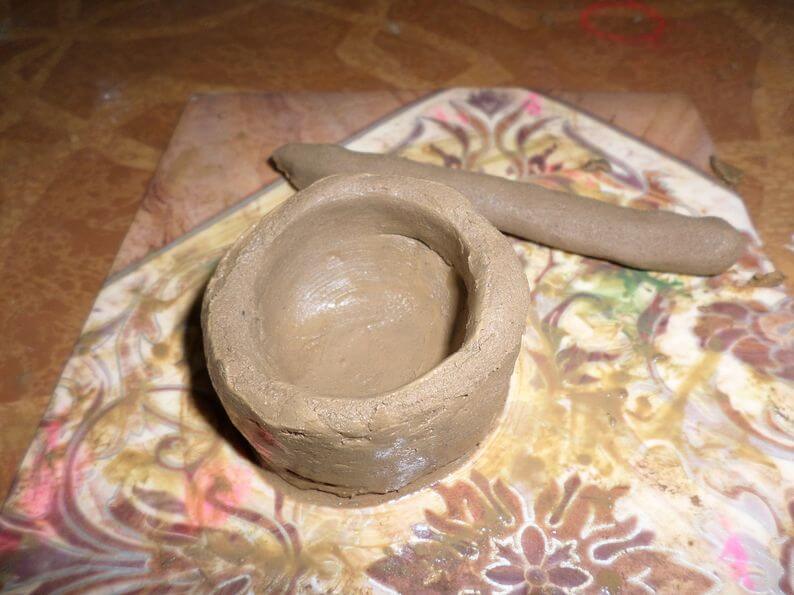 Незабываем хорошо примазывать жгуты друг к другу. Пальцы периодически смачиваем в воде.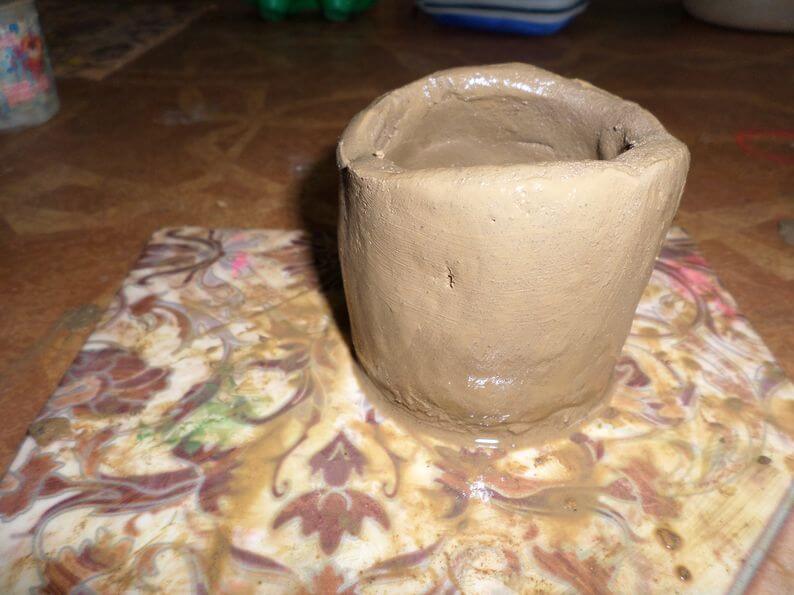 Выравниваем и придаем изделию подходящую форму.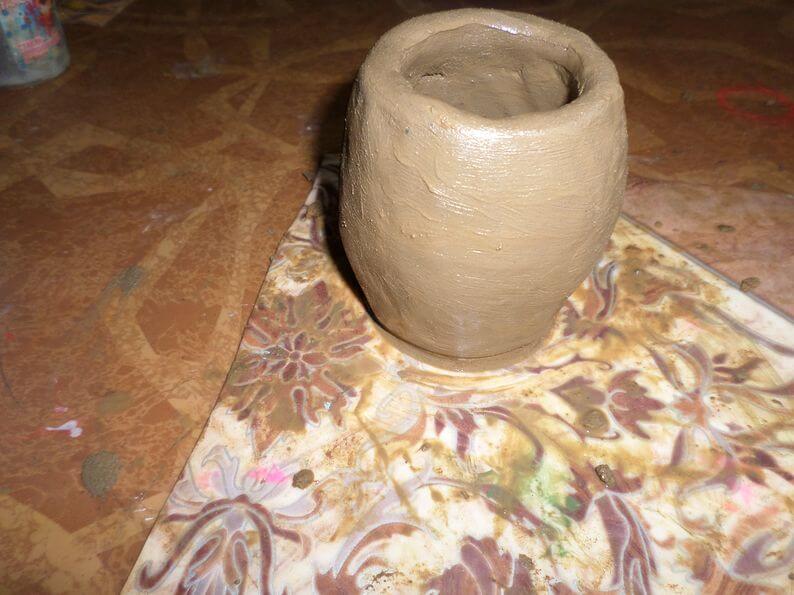 Теперь из маленьких кусочков глины будем лепить детали, чтобы наша свинка была похожа на свинку. Чтобы сделать пятачок скатываем небольшой шарик, прикладываем к форме и прижимаем. Стеком делаем ноздри.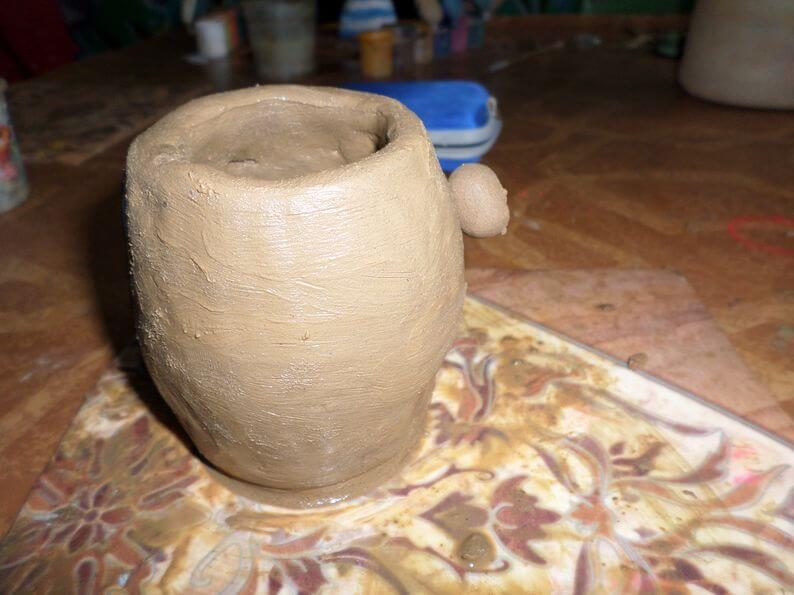 Из небольшого треугольника делаем ротик.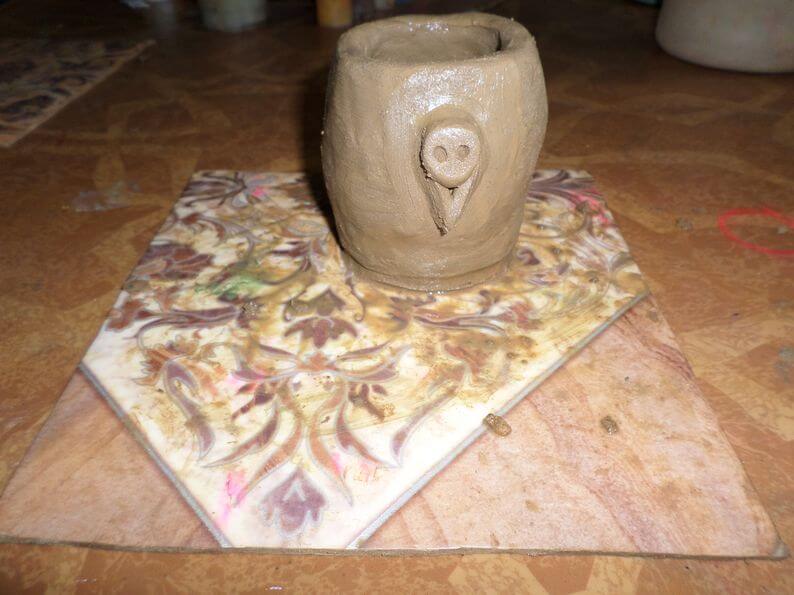 Щечки и глазки — из сплющенных шариков.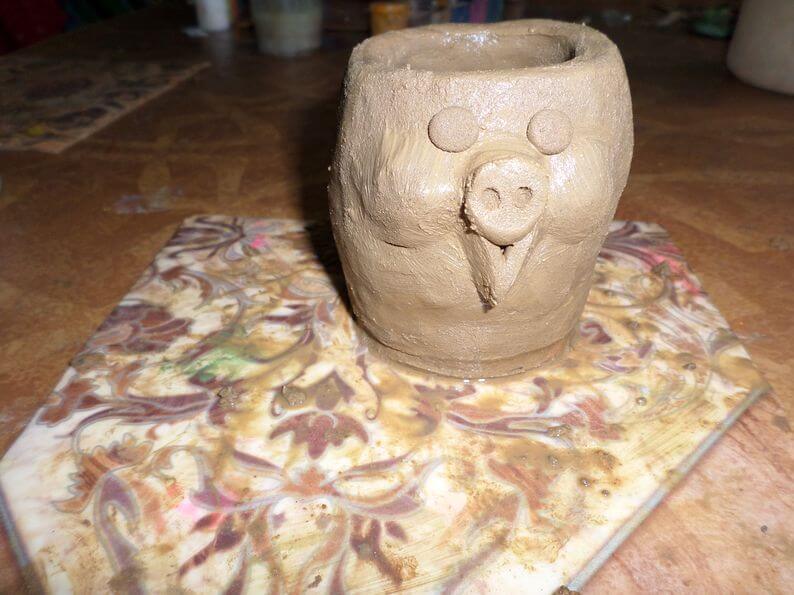 Ушли лепятся из двух сплющенных жгутов, которым, с одной стороны, делаем заостренную форму.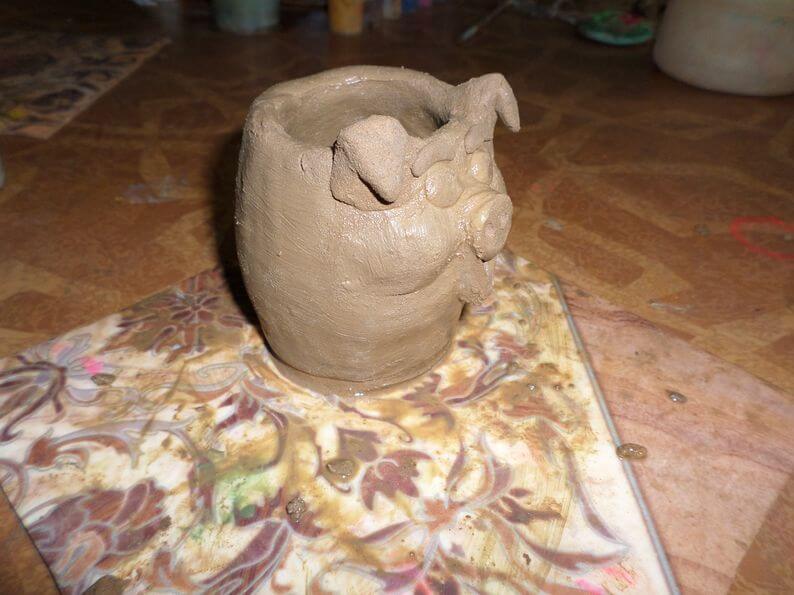 Ножки и мелкие детали также делаются из колбасок. А чтобы сделать чашку, необходимо шар посередине продавить пальцем.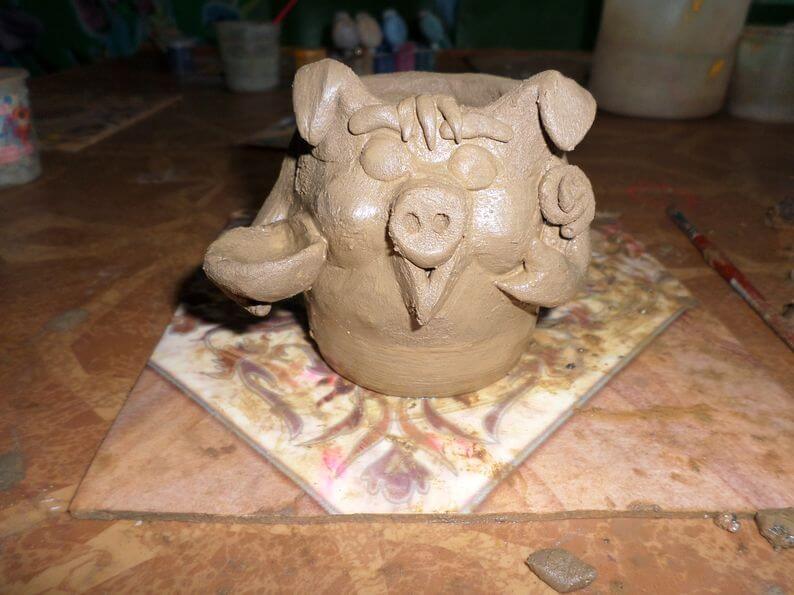 Все детали хорошо смазываем пальцами, а чтобы поверхность была более гладкой, то можно пройтись по изделию кисточкой смоченной в воде. Далее нашу свинку оставляем на несколько дней до полного высыхания.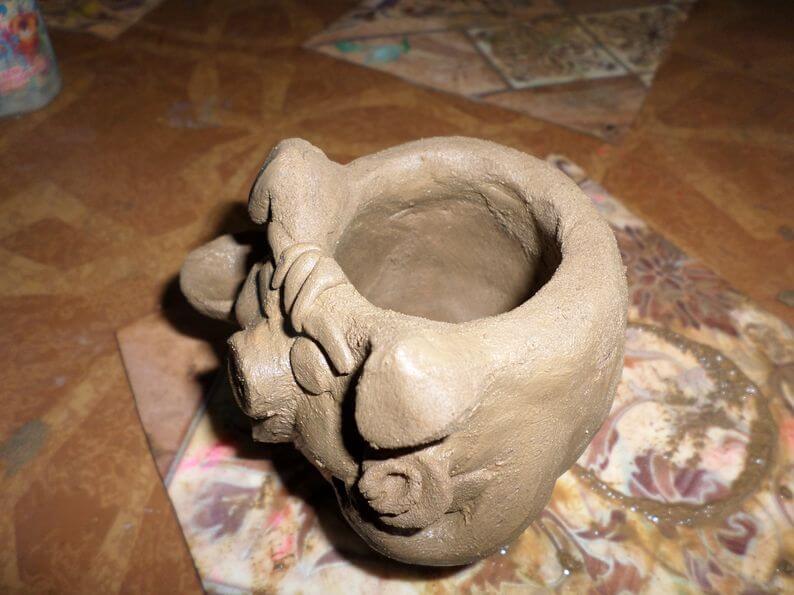 Когда изделие полностью высохло, можем его разукрасить. В итоге у нас получается красивая свинка, которую можно использовать как баночку под ручки, карандаши и тд.Источник: https://hobby-up.ru/lepka/svinya-iz-gliny-tri-idei-dlya-lepki-suvenira.html